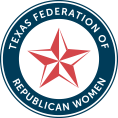 Texas Federation of Republican Women2021 Biennial Convention Planning CommitteeConvention Dates: October 13-16, 2021Application for PagesPages to the TFRW Convention must be 13 years of age or older. Pages must be available at all general meetings of the convention and as needed by the Sergeant of Arms. Any unseemly behavior or disregard of the rules will result in the Page being sent home immediately. Pages will be required October 13-16, 2021. The schedule is subject to change. Pages will be contacted with more information once this application is received. Name _____________________________________ Age ______                                                                               Address __________________________ City / Zip _________________                                                            Phone _______________________Email _________________________Adult T-Shirt Size _____________Recommended By ___________________________________________ I agree to follow the rules of this office as stated above and any other rules that may be described to me before the convention. I have the right to withdraw my name 30 days before the convention, if I so desire. Signature __________________________________________________________________________Date ______________________________________________________________________________Return to:Sergeant-at-Arms TFRW Attn: Ashley McDaniel Walker PO Box 171146 Austin, TX 78717‐0041Email with any questions to mcdanielashley02@gmail.com (Note: You can email completed form also.)